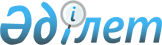 О внесении изменений в решение Каратобинского районного маслихата от 21 декабря 2016 года № 9-3 "О районном бюджете на 2017-2019 годы"
					
			Утративший силу
			
			
		
					Решение Каратобинского районного маслихата Западно-Казахстанской области от 8 июня 2017 года № 11-3. Зарегистрировано Департаментом юстиции Западно- Казахстанской области 21 июня 2017 года № 4824. Утратило силу решением Каратобинского районного маслихата Западно-Казахстанской области от 27 марта 2018 года № 17-12
      Сноска. Утратило силу решением Каратобинского районного маслихата Западно-Казахстанской области от 27.03.2018 № 17-12 (вводится в действие со дня первого официального опубликования).
      В соответствии с Бюджетным кодексом Республики Казахстан от 4 декабря 2008 года и Законом Республики Казахстан "О местном государственном управлении и самоуправлении в Республике Казахстан" от 23 января 2001 года районный маслихат РЕШИЛ:
      1. Внести в решение Каратобинского районного маслихата от 21 декабря 2016 года № 9-3 "О районном бюджете на 2017-2019 годы" (зарегистрированное в Реестре государственной регистрации нормативных правовых актов № 4650, опубликованное 23 января 2017 года в Эталонном контрольном банке нормативных правовых актов Республики Казахстан.) следующие изменения:
      пункт 1 изложить в следующей редакции:
      "1. Утвердить районный бюджет на 2017-2019 годы" согласно приложениям 1, 2 и 3 соответственно, в том числе на 2017 год в следующем объеме:
      1) доходы – 3 481 017 тысячи тенге:
      налоговые поступления – 246 659 тысяч тенге;
      неналоговые поступления – 5 265 тысяч тенге;
      поступления от продажи основного капитала – 54 тысячи тенге;
      поступления трансфертов – 3 229 039 тысяч тенге;
      2) затраты – 3 509 997 тысячи тенге;
      3) чистое бюджетное кредитование – 79 513 тысяч тенге:
      бюджетные кредиты – 102 216 тысяч тенге;
      погашение бюджетных кредитов – 22 703 тысяч тенге;
      4) сальдо по операциям с финансовыми активами – 0 тенге:
      приобретение финансовых активов – 0 тенге;
      поступления от продажи финансовых активов государства – 0 тенге;
      5) дефицит (профицит) бюджета – - 108 493 тысяч тенге;
      6) финансирование дефицита (использование профицита) бюджета – 108 493 тысяч тенге;
      поступление займов – 102 105 тысяч тенге;
      погашение займов – 22 703 тысяч тенге ;
      используемые остатки бюджетных средств – 29 091 тысяч тенге";
      в пункте 3 подпункт 2) изложить в следующей редакции:
      "2) Учесть в районном бюджете на 2017 год поступления целевых трансфертов из областного бюджета в общей сумме – 500 795 тысяч тенге, в том числе:
      на реализацию "Дорожной карты" развития трехъязычного образования в целях повышения квалификации учителей на языковых курсах – 22 324 тысячи тенге;
      на внедрение в учебный процесс общеобразовательных школ элективного курса "Робототехника" и на приобретение дополнительных элементов к комплекту робототехника – 3 000 тысяч тенге;
      на приобретение мультимедийного оборудования для малокомплектных школ и дополнительных элементов к комплекту – 3 038 тысяч тенге;
      для обеспечения учащихся качественной питьевой водой – 1648 тысяч тенге;
      на приобретение учебников, в связи введением новых образовательных программ в детских дошкольных организациях, перевыпуском новых учебников для 1, 2, 5, 7 классов – 54 018 тысяч тенге;
      на капитальный ремонт здания государственного коммунального казенного предприятия "Каратобинский районный центр досуга Каратобинского районного отдела культуры, развития языков, физической культуры и спорта" по улице Гарифуллы Курмангалиева №15, села Каратобе Каратобинского района – 11 194 тысячи тенге;
      на доучивание направленных на профессиональную подготовку – 1889 тысяч тенге;
      на краткосрочное профессиональное обучение рабочих кадров по востребованным на рынке труда профессиям, включая обучение в мобильных центрах – 20 738 тысяч тенге;
      на внедрение системы "Е-Халык" – 3 360 тысяч тенге;
      газификация социальных объектов в селе Ушана Каратобинского района Западно- Казахстанской области (школа) – 7 660 тысяч тенге;
      газификация социальных объектов в селе Косколь Каратобинского района (школа и сельская врачебная амбулатория) – 24 345 тысяч тенге; 
      газификация социальных объектов в селе Ханколь Каратобинского района Западно-Казахстанской области (школа, детский сад, столовая) – 16 594 тысячи тенге;
      газификация социальных объектов в селе Толен Каратобинского района Западно- Казахстанской области (школа, сельский клуб, столовая) – 18 123 тысячи тенге;
      газификация социальных объектов в селе Толен Каратобинского района Западно-Казахстанской области (фельдшерский пункт) – 8 440 тысяч тенге;
      газификация социальных объектов в село Ушана Каратобинского района (фельдшерский пункт) – 9 993 тысячи тенге;
      газификация социальных объектов в селе Алаколь Каратобинского района Западно- Казахстанской области (сельский клуб) – 8 371 тысяча тенге;
      газификация социальных объектов в селе Дайыноткел Каратобинского района Западно- Казахстанской области (фельдшерский пункт) – 7 133 тысячи тенге; 
      газификация социальных объектов в селе Ханколь Каратобинского района Западно- Казахстанской области (фельдшерский пункт) – 7 023 тысячи тенге;
      газификация социальных объектов в селе Ушана Каратобинского района Западно- Казахстанской области (сельский клуб, детский сад) – 15 000 тысяч тенге;
      газификация социальных объектов в селе Ханколь Каратобинского района Западно- Казахстанской области (сельский клуб) – 11 197 тысяч тенге;
      строительство 8-ми одноквартирных жилых домов в селе Каратобе Каратобинского района Западно- Казахстанской области – 76 243 тысяч тенге;
      строительство 14 одноквартирных коммунальных жилых домов в селе Каратобе Каратобинского района Западно- Казахстанской области – 156 704 тысячи тенге;
      газоснабжение детско-юношеской спортивной школы в селе Каратобе Каратобинского района Западно-Казахстанской области – 12 760 тысяч тенге;";
      приложения 1 и 5 указанному решению изложить в новой редакции согласно приложениям 1 и 2 к настоящему решению.
      2. Руководителю аппарата районного маслихата (Жангазиев Ж.) обеспечить государственную регистрацию данного решения в органах юстиции, его официальное опубликование в Эталонном контрольном банке нормативных правовых актов Республики Казахстан и в средствах массовой информации.
      3. Настоящее решение вводится в действие с 1 января 2017 года. Районный бюджет на 2017 год Перечень бюджетных программ аппарата акима сельских округов по Каратобинскому району на 2017 год
					© 2012. РГП на ПХВ «Институт законодательства и правовой информации Республики Казахстан» Министерства юстиции Республики Казахстан
				
      Председатель сессии

Жанибеков А.

      Секретарь маслихата

Суйеугалиев К.
Приложение 1
к решению Каратобинского
районного маслихата
от 8 июня 2017 года № 11-3Приложение 1
к решению Каратобинского
районного маслихата
от 21 декабря 2016 года № 9-3
Категория
Категория
Категория
Категория
Категория
Сумма, тысяч тенге
Класс
Класс
Класс
Класс
Сумма, тысяч тенге
Подкласс
Подкласс
Подкласс
Сумма, тысяч тенге
Наименование
Наименование
Сумма, тысяч тенге
1
2
3
4
4
5
1) Доходы
1) Доходы
3481017
1
Налоговые поступления
Налоговые поступления
246659
01
Подоходный налог
Подоходный налог
117772
2
Индивидуальный подоходный налог
Индивидуальный подоходный налог
117772
03
Социальный налог
Социальный налог
107195
1
Социальный налог
Социальный налог
107195
04
Налоги на собственность
Налоги на собственность
17877
1
Налоги на имущество
Налоги на имущество
5797
3
Земельный налог
Земельный налог
1258
4
Налог на транспортные средства
Налог на транспортные средства
9647
5
Единый земельный налог
Единый земельный налог
1175
05
Внутренние налоги на товары, работы и услуги
Внутренние налоги на товары, работы и услуги
2665
2
Акцизы
Акцизы
270
3
Поступления за использование природных и других ресурсов
Поступления за использование природных и других ресурсов
42
4
Сборы за ведение предпринимательской и профессиональной деятельности 
Сборы за ведение предпринимательской и профессиональной деятельности 
2353
08
Обязательные платежи, взимаемые за совершение юридически значимых действий и (или) выдачу документов уполномоченными на то государственными органами или должностными лицами
Обязательные платежи, взимаемые за совершение юридически значимых действий и (или) выдачу документов уполномоченными на то государственными органами или должностными лицами
1150
1
Государственная пошлина
Государственная пошлина
1150
2
Неналоговые поступления
Неналоговые поступления
5265
01
Доходы от государственной собственности
Доходы от государственной собственности
1980
5
Доходы от аренды имущества, находящегося в государственной собственности
Доходы от аренды имущества, находящегося в государственной собственности
1980
04
Штрафы, пени, санкции, взыскания, налагаемые государственными учреждениями, финансируемыми из государственного бюджета, а также содержащимися и финансируемыми из бюджета (сметы расходов) Национального Банка Республики Казахстан
Штрафы, пени, санкции, взыскания, налагаемые государственными учреждениями, финансируемыми из государственного бюджета, а также содержащимися и финансируемыми из бюджета (сметы расходов) Национального Банка Республики Казахстан
940
1
Штрафы, пени, санкции, взыскания, налагаемые государственными учреждениями, финансируемыми из государственного бюджета, а также содержащимися и финансируемыми из бюджета (сметы расходов) Национального Банка Республики Казахстан, за исключением поступлений от организаций нефтяного сектора
Штрафы, пени, санкции, взыскания, налагаемые государственными учреждениями, финансируемыми из государственного бюджета, а также содержащимися и финансируемыми из бюджета (сметы расходов) Национального Банка Республики Казахстан, за исключением поступлений от организаций нефтяного сектора
940
06
Прочие неналоговые поступления
Прочие неналоговые поступления
2345
1
Прочие неналоговые поступления
Прочие неналоговые поступления
2345
3
Поступления от продажи основного капитала
Поступления от продажи основного капитала
54
01
Продажа государственного имущества, закрепленного за государственными учреждениями
Продажа государственного имущества, закрепленного за государственными учреждениями
54
1
Продажа государственного имущества, закрепленного за государственными учреждениями
Продажа государственного имущества, закрепленного за государственными учреждениями
54
03
Продажа земли и нематериальных активов
Продажа земли и нематериальных активов
0
1
Продажа земли
Продажа земли
0
4
Поступления трансфертов
Поступления трансфертов
3229039
02
Трансферты из вышестоящих органов государственного управления
Трансферты из вышестоящих органов государственного управления
3229039
2
Трансферты из областного бюджета
Трансферты из областного бюджета
3229039
Функциональная группа
Функциональная группа
Функциональная группа
Функциональная группа
Функциональная группа
Сумма, тысяч тенге
Функциональная подгруппа
Функциональная подгруппа
Функциональная подгруппа
Функциональная подгруппа
Сумма, тысяч тенге
Администратор бюджетных программ
Администратор бюджетных программ
Администратор бюджетных программ
Сумма, тысяч тенге
Бюджетная программа
Бюджетная программа
Сумма, тысяч тенге
Наименование
Сумма, тысяч тенге
2) Затраты
3509997
01
Государственные услуги общего характера
252353
1
Представительные, исполнительные и другие органы, выполняющие общие функции государственного управления
212324
112
Аппарат маслихата района (города областного значения)
22366
001
Услуги по обеспечению деятельности маслихата района (города областного значения)
22366
003
Капитальные расходы государственного органа
0
122
Аппарат акима района (города областного значения)
68751
001
Услуги по обеспечению деятельности акима района
 (города областного значения)
68751
003
Капитальные расходы государственного органа
0
123
Аппарат акима района в городе, города районного значения, поселка, села, сельского округа
121207
001
Услуги по обеспечению деятельности акима района в городе, города районного значения, поселка, села, сельского округа
121207
022
Капитальные расходы государственного органа
0
119
Проведение мероприятий за счет специального резерва Правительства Республики Казахстан
0
2
Финансовая деятельность
6292
459
Отдел экономики и финансов района (города областного значения)
6292
003
Проведение оценки имущества в целях налогообложения
292
028
Приобретение имущества в коммунальную собственность
6000
9
Прочие государственные услуги общего характера
33737
458
Отдел жилищно-коммунального хозяйства, пассажирского транспорта и автомобильных дорог района (города областного значения)
11467
001
Услуги по реализации государственной политики на местном уровне в области жилищно-коммунального хозяйства, пассажирского транспорта и автомобильных дорог
11467
013
Капитальные расходы государственного органа
0
459
Отдел экономики и финансов района (города областного значения)
17717
001
Услуги по реализации государственной политики в области формирования и развития экономической политики, государственного планирования, исполнения бюджета и управления коммунальной собственностью района (города областного значения)
17717
015
Капитальные расходы государственного органа
0
466
Отдел архитектуры, градостроительства и строительства района (города областного значения)
4553
040
Развитие объектов государственных органов
4553
02
Оборона
5577
1
Военные нужды
4507
122
Аппарат акима района (города областного значения)
4507
005
Мероприятия в рамках исполнения всеобщей воинской обязанности
4507
2
Организация работы по чрезвычайным ситуациям
1070
122
Аппарат акима района (города областного значения)
1070
006
Предупреждение и ликвидация чрезвычайных ситуаций масштаба района (города областного значения)
1070
03
Общественный порядок, безопасность, правовая, судебная, уголовно-исполнительная деятельность
200
9
Прочие услуги и области общественного порядка и безопасности
200
458
Отдел жилищно-коммунального хозяйства, пассажирского транспорта и автомобильных дорог района (города областного значения)
200
021
Обеспечение безопасности дорожного движения в населенных пунктах
200
04
Образование
1933690
1
Дошкольное воспитание и обучение
170817
464
Отдел образования района (города областного значения)
170817
009
Обеспечение деятельности организаций дошкольного воспитания и обучения
138161
040
Реализация государственного образовательного заказа в дошкольных организациях образования
32656
2
Начальное, основное среднее и общее среднее образование
1625685
123
Аппарат акима района в городе, города районного значения, поселка, села, сельского округа
1445
005
Организация бесплатного подвоза учащихся до школы и обратно в сельской местности
1445
457
Отдел культуры, развития языков, физической культуры и спорта района (города областного значения)
33254
017
Дополнительное образование для детей и юношества по спорту
33254
464
Отдел образования района (города областного значения)
1590986
003
Общеобразовательное обучение
1489908
006
Дополнительное образование для детей
101078
9
Прочие услуги в области образования
137188
464
Отдел образования района (города областного значения)
137188
001
Услуги по реализации государственной политики на местном уровне в области образования
7790
004
Информатизация системы образования в государственных учреждениях образования района (города областного значения)
9823
005
Приобретение и доставка учебников, учебно-методических комплексов для государственных учреждений образования района (города областного значения)
72884
007
Проведение школьных олимпиад, внешкольных мероприятий и конкурсов районного (городского) масштаба
269
015
Ежемесячные выплаты денежных средств опекунам (попечителям) на содержание ребенка-сироты (детей-сирот), и ребенка (детей), оставшегося без попечения родителей
3086
067
Капитальные расходы подведомственных государственных учреждений и организаций
43336
05
Здравоохранение
421
9
Прочие услуги в области здравоохранения
421
123
Аппарат акима района в городе, города районного значения, поселка, села, сельского округа
421
002
Организация в экстренных случаях доставки тяжелобольных людей до ближайшей организации здравоохранения, оказывающей врачебную помощь
421
06
Социальная помощь и социальное обеспечение
216454
1
Социальное обеспечение
42280
451
Отдел занятости и социальных программ района (города областного значения)
40462
005
Государственная адресная социальная помощь
2500
016
Государственные пособия на детей до 18 лет
25000
025
Внедрение обусловленной денежной помощи по проекту "Өрлеу"
12962
464
Отдел образования района (города областного значения)
1818
030
Содержание ребенка (детей), переданного патронатным воспитателям
1818
2
Социальная помощь
156502
451
Отдел занятости и социальных программ района (города областного значения)
156502
002
Программа занятости
63354
006
Оказание жилищной помощи
1500
007
Социальная помощь отдельным категориям нуждающихся граждан по решениям местных представительных органов
34543
010
Материальное обеспечение детей-инвалидов, воспитывающихся и обучающихся на дому
1500
014
Оказание социальной помощи нуждающимся гражданам на дому
25631
017
Обеспечение нуждающихся инвалидов обязательными гигиеническими средствами и предоставление услуг специалистами жестового языка, индивидуальными помощниками в соответствии с индивидуальной программой реабилитации инвалида
11873
023
Обеспечение деятельности центров занятости населения
18101
9
Прочие услуги в области социальной помощи и социального обеспечения
17672
451
Отдел занятости и социальных программ района (города областного значения)
17672
001
Услуги по реализации государственной политики на местном уровне в области обеспечения занятости и реализации социальных программ для населения
16062
011
Оплата услуг по зачислению, выплате и доставке пособий и других социальных выплат
1610
07
Жилищно-коммунальное хозяйство
642073
1
Жилищное хозяйство
275139
457
Отдел культуры, развития языков, физической культуры и спорта района (города областного значения)
11194
024
Ремонт объектов городов и сельских населенных пунктов в рамках Программы развития продуктивной занятости и массового предпринимательства
11194
458
Отдел жилищно-коммунального хозяйства, пассажирского транспорта и автомобильных дорог района (города областного значения)
1900
003
Организация сохранения государственного жилищного фонда
200
004
Обеспечение жильем отдельных категорий граждан
1700
466
Отдел архитектуры, градостроительства и строительства района (города областного значения)
262045
003
Проектирование и (или) строительство, реконструкция жилья коммунального жилищного фонда 
237258
004
Проектирование, развитие (или) обустройство инженерно-коммуникационный инфраструктуры
24787
2
Коммунальное хозяйство
355992
466
Отдел архитектуры, градостроительства и строительства района (города областного значения)
355992
005
Развитие коммунального хозяйства
163153
058
Развитие системы водоснабжения и водоотведения в сельских населенных пунктах
192839
3
Благоустройство населенных пунктов
10942
123
Аппарат акима района в городе, города районного значения, поселка, села, сельского округа
10942
008
Освещение улиц населенных пунктов
10856
009
Обеспечение санитарии населенных пунктов
0
011
Благоустройство и озеленение населенных пунктов
86
08
Культура, спорт, туризм и информационное пространство
263057
1
Деятельность в области культуры
126636
457
Отдел культуры, развития языков, физической культуры и спорта района (города областного значения)
126636
003
Поддержка культурно-досуговой работы
126636
2
Спорт
20705
457
Отдел культуры, развития языков, физической культуры и спорта района (города областного значения)
20705
009
Проведение спортивных соревнований на районном (города областного значения) уровне
20705
3
Информационное пространство
72254
456
Отдел внутренней политики района (города областного значения)
12164
002
Услуги по проведению государственной информационной политики
12164
457
Отдел культуры, развития языков, физической культуры и спорта района (города областного значения)
60090
006
Функционирование районных (городских) библиотек
60090
9
Прочие услуги по организации культуры, спорта, туризма и информационного пространства
43462
456
Отдел внутренней политики района (города областного значения)
31424
001
Услуги по реализации государственной политики на местном уровне в области информации, укрепления государственности и формирования социального оптимизма граждан
12795
003
Реализация мероприятий в сфере молодежной политики
18629
032
Капитальные расходы подведомственных государственных учреждений и организаций
0
457
Отдел культуры, развития языков, физической культуры и спорта района (города областного значения)
12038
001
Услуги по реализации государственной политики на местном уровне в области культуры, развития языков, физической культуры и спорта
12038
10
Сельское, водное, лесное, рыбное хозяйство, особо охраняемые природные территории, охрана окружающей среды и животного мира, земельные отношения
100935
1
Сельское хозяйство
77188
462
Отдел сельского хозяйства района (города областного значения)
9120
001
Услуги по реализации государственной политики на местном уровне в сфере сельского хозяйства
9120
473
Отдел ветеринарии района (города областного значения)
68068
001
Услуги по реализации государственной политики на местном уровне в сфере ветеринарии
15009
003
Капитальные расходы государственного органа
70
006
Организация санитарного убоя больных животных
1126
007
Организация отлова и уничтожения бродячих собак и кошек
1070
008
Возмещение владельцам стоимости изымаемых и уничтожаемых больных животных, продуктов и сырья животного происхождения
0
011
Проведение противоэпизоотических мероприятий
43864
047
Возмещение владельцам стоимости обезвреженных (обеззараженных) и переработанных без изъятия животных, продукции и сырья животного происхождения, представляющих опасность для здоровья
животных и человека
6929
6
Земельные отношения
4737
463
Отдел земельных отношений района (города областного значения)
4737
001
Услуги по реализации государственной политики в области регулирования земельных отношений на территории района (города областного значения)
4737
10
9
Прочие услуги в области сельского, водного, лесного, рыбного хозяйства, охраны окружающей среды и земельных отношений
19010
459
Отдел экономики и финансов района (города областного значения)
19010
099
Реализация мер по оказанию социальной поддержки специалистов
19010
11
Промышленность, архитектурная, градостроительная и строительная деятельность
10293
2
Архитектурная, градостроительная и строительная деятельность
10293
466
Отдел архитектуры, градостроительства и строительства района (города областного значения)
10293
001
Услуги по реализации государственной политики в области строительства, улучшения архитектурного облика городов, районов и населенных пунктов области и обеспечению рационального и эффективного градостроительного освоения территории района (города областного значения)
10293
015
Капитальные расходы государственного органа
0
12
Транспорт и коммуникации
28784
1
Автомобильный транспорт
28784
458
Отдел жилищно-коммунального хозяйства, пассажирского транспорта и автомобильных дорог района (города областного значения)
28784
023
Обеспечение функционирования автомобильных дорог
24770
045
Капитальный и средний ремонт автомобильных дорог районного значения и улиц населенных пунктов
4014
13
Прочие
27757
3
Поддержка предпринимательской деятельности и защита конкуренции
9402
469
Отдел предпринимательства района (города областного значения)
9402
001
Услуги по реализации государственной политики на местном уровне в области развития предпринимательства 
9402
9
Прочие
18355
123
Аппарат акима района в городе, города районного значения, поселка, села, сельского округа
16355
040
Реализация мер по содействию экономическому развитию регионов в рамках программы развития регионов до 2020 года
16355
459
Отдел экономики и финансов района (города областного значения)
2000
012
Резерв местного исполнительного органа района (города областного значения) 
2000
14
Обслуживание долга 
0
1
Обслуживание долга 
0
459
Отдел экономики и финансов района (города областного значения)
0
021
Обслуживание долга местных исполнительных органов по выплате вознаграждений и иных платежей по займам из областного бюджета
0
15
Трансферты
28403
1
Трансферты
28403
459
Отдел экономики и финансов района (города областного значения)
28403
006
Возврат неиспользованных (недоиспользованных) целевых трансфертов
2306
049
Возврат трансфертов общего характера в случаях, предусмотренных бюджетным законодательством
792
051
Трансферты органам местного самоуправления
18120
054
Возврат сумм неиспользованных (недоиспользованных) целевых трансфертов, выделенных из республиканского бюджета за счет целевого трансферта из Национального фонда Республики Казахстан
7185
3) Чистое бюджетное кредитование
79503
Бюджетные кредиты 
102216
10
Сельское, водное, лесное, рыбное хозяйство, особо охраняемые природные территории, охрана окружающей среды и животного мира, земельные отношения
102216
9
Прочие услуги в области сельского, водного, лесного, рыбного хозяйства, охраны окружающей среды и земельных отношений
102216
459
Отдел экономики и финансов района (города областного значения)
102216
018
Бюджетные кредиты для реализации мер социальной поддержки специалистов
102216
Категория
Категория
Категория
Категория
Категория
Сумма, тысяч тенге
Класс
Класс
Класс
Класс
Сумма, тысяч тенге
Подкласс
Подкласс
Подкласс
Сумма, тысяч тенге
Наименование
Наименование
Сумма, тысяч тенге
1
2
3
4
5
6
5
Погашение бюджетных кредитов
22703
01
Погашение бюджетных кредитов
22703
1
Погашение бюджетных кредитов, выданных из государственного бюджета
22703
4) Сальдо по операциям с финансовыми активами
0
Функциональная группа
Функциональная группа
Функциональная группа
Функциональная группа
Функциональная группа
Сумма
Функциональная подгруппа
Функциональная подгруппа
Функциональная подгруппа
Функциональная подгруппа
Сумма
Администратор бюджетных программ
Администратор бюджетных программ
Администратор бюджетных программ
Сумма
Бюджетная программа
Бюджетная программа
Сумма
Наименование
Сумма
1
2
3
4
5
6
Приобретение финансовых активов
0
13
Прочие
0
9
Прочие
0
458
Отдел жилищно-коммунального хозяйства, пассажирского транспорта и автомобильных дорог района (города областного значения)
0
065
Формирование и увеличение уставного капитала юридических лиц
0
Категория 
Категория 
Категория 
Категория 
Категория 
Сумма, тысяч тенге
Класс
Класс
Класс
Класс
Сумма, тысяч тенге
Подкласс
Подкласс
Подкласс
Сумма, тысяч тенге
Специфика
Специфика
Сумма, тысяч тенге
Наименование
Сумма, тысяч тенге
1
2
3
4
5
6
6
Поступления от продажи финансовых активов государства
0
01
Поступления от продажи финансовых активов государства
0
1
Поступления от продажи финансовых активов внутри страны
0
5) Дефицит (профицит) бюджета
-108493
6) Финансирование дефицита (использование профицита) бюджета
108493
7
Поступления займов
102105
01
Внутренние государственные займы
102105
2
Договоры займа
102105
Функциональная группа
Функциональная группа
Функциональная группа
Функциональная группа
Функциональная группа
Сумма, тысяч тенге
Функциональная подгруппа
Функциональная подгруппа
Функциональная подгруппа
Функциональная подгруппа
Сумма, тысяч тенге
Администратор бюджетных программ
Администратор бюджетных программ
Администратор бюджетных программ
Сумма, тысяч тенге
Бюджетная программа
Бюджетная программа
Сумма, тысяч тенге
Наименование
Сумма, тысяч тенге
1
2
3
4
5
6
16
Погашение займов
22703
1
Погашение займов 
22703
459
Отдел экономики и финансов района (города областного значения)
22703
005
Погашение долга местного исполнительного органа перед вышестоящим бюджетом
0
Категория
Категория
Категория
Категория
Категория
Сумма, тысяч тенге
Класс
Класс
Класс
Класс
Сумма, тысяч тенге
Подкласс
Подкласс
Подкласс
Сумма, тысяч тенге
Специфика
Специфика
Сумма, тысяч тенге
Наименование
Сумма, тысяч тенге
1
2
3
4
5
6
8
Используемые остатки бюджетных средств
29091
01
Остатки бюджетных средств
29091
1
Свободные остатки бюджетных средств
29091Приложение 2
к решению Каратобинского
районного маслихата
от 8 июня 2017 года № 11-3Приложение 5
к решению Каратобинского
районного маслихата
от 21 декабря 2016 года № 9-3
№
Наименование сельского округа
001 "Услуги по обеспе-чению деятельностиакима района в городе, города районного значения, поселка, села, сельского округа"
002 "Организация в экстренных случаях доставки тяжело-больных людей до ближайшей органи-зации здравоох-ранения оказываю-щей врачебную помощь"
005 "Органи-зация бесплатного подвоза учащихся до школы и обратно в сельской мест-ности"
007 "Организация сохранения государственного жилищного фонда города районного значения, поселка, села, сельского округа"
008 "Освещение улиц насе-ленных пунктов"
011 "Благоус-тройство и озелене-ние населен-ных пунктов"
022 "Капитальные рас-ходы госу-дарственного ор-гана"
040 "Реали-зация мер по содей-ствию экономи-ческому развитию регионов в рамках Програм-мы "Разви-тие регионов"
Всего (тысячитенге)
1
Каратобинский сельский округ
25499
1445
7420
5000
39364
2
Аккозинский сельский округ
11791
58
308
12157
3
Егиндиколскийсельский округ
14482
55
375
11355
26267
4
Жусандойскийсельский округ
14033
63
514
14610
5
Караколский сельский округ
12797
59
342
13198
6
Косколский сельский округ
12442
59
680
13181
7
Саралжинскийсельский округ
14923
62
647
15632
8
Сулыколский сельский округ
15240
65
570
86
15961
Итого
121207
421
1445
10856
86
16355
150370